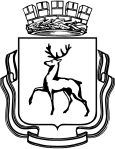 МУНИЦИПАЛЬНОЕ ОБРАЗОВАНИЕ ГОРОДСКОЙ ОКРУГ«ГОРОД НИЖНИЙ НОВГОРОД»ДЕПАРТАМЕНТ ОБРАЗОВАНИЯАДМИНИСТРАЦИИ ГОРОДА НИЖНЕГО НОВГОРОДАМУНИЦИПАЛЬНОЕ БЮДЖЕТНОЕ ОБЩЕОБРАЗОВАТЕЛЬНОЕ  УЧРЕЖДЕНИЕ
«ШКОЛА №64»ПОЛОЖЕНИЕо порядке привлечения и расходования внебюджетных средств Общие положения 1.1. Положение о привлечении внебюджетных средств в МБОУ «Школа №64» (далее по тексту – Положение) разработано в соответствии с Гражданским кодексом Российской Федерации, Законом Российской Федерации  «Об образовании в Российской Федерации» от 29.12.2012 № 273-ФЗ.1.2. Настоящее Положение разработано с целью правовой защиты участников образовательных отношений МБОУ «Школа №64»  (далее - школа) и оказания практической помощи в осуществлении привлечения внебюджетных средств, создания дополнительных условий для развития школы, в том числе совершенствования материально-технической базы, обеспечивающей образовательный процесс, организации досуга и отдыха детей,. охрану жизни и здоровья участников образовательного процесса, обеспечение безопасности детей в период образовательного процесса, либо решение иных задач, не противоречащих уставной деятельности школы и действующему законодательству Российской Федерации.1.3. Настоящее Положение регулирует привлечение целевых взносов и добровольных пожертвований. 1.4. Основным источником финансирования школы является государственный бюджет. Источники финансирования школы, предусмотренные настоящим Положением, являются дополнительными к основному источнику. Привлечение школой дополнительных источников финансирования не влечет за собой сокращение объемов финансирования образовательного учреждения из бюджета государства. 1.5. Дополнительные источники финансирования могут быть привлечены школой только в том случае, если такая возможность предусмотрена в его Уставе, и только с соблюдением всех условий, установленных действующим законодательством Российской Федерации и настоящим Положением. 1.6. Дополнительными источниками финансирования школы являются: - добровольные пожертвования и целевые взносы физических и (или) юридических лиц, в том числе иностранных граждан и юридических лиц; - доходы школы от оказания платных дополнительных образовательных услуг;- иные источники, предусмотренные законодательством Российской Федерации.1.7.	Порядок предоставления платных дополнительных образовательных услуг в школе осуществляется в соответствии с Положением о порядке оказания платных дополнительных образовательных услуг.1.8. Привлечение школой внебюджетных средств является правом, а не обязанностью школы. 1.9. Основным принципом привлечения внебюджетных средств школой является добровольность их внесения физическими и юридическими лицами, в том числе родителями (законными представителями). 2. Основные понятия2.1. Законные представители – родители, усыновители, опекуны, попечители обучающихся и воспитанников. 2.2. Органы самоуправления в школе: Управляющий Совет, Педагогический совет, Совет родителей, Совет учащихся, Общее собрание  работников, (далее по тексту – органы самоуправления). Порядок выборов органов самоуправления школы и их компетенция определяются Уставом МБОУ «Школа  №64», положением о соответствующем органе самоуправления, разрабатываемым школой самостоятельно и утвержденным директором школы. 2.3. Целевые взносы – добровольная передача юридическими или физическими лицами (в том числе законными представителями) денежных средств, которые должны быть использованы по объявленному (целевому) назначению. В контексте данного Положения целевое назначение – развитие МБОУ «Школа №64» . 2.4. Добровольное пожертвование – дарение вещи (включая деньги, ценные бумаги) или права в общеполезных целях. В контексте данного Положения общеполезная цель – развитие МБОУ «Школа №64». 2.5. Жертвователь – юридическое или физическое лицо (в том числе законные представители), осуществляющее добровольное пожертвование. 3. Условия привлечения школой целевых взносов3.1. Привлечение целевых взносов может иметь своей целью приобретение необходимого школе имущества, укрепление и развитие материально-технической базы учреждения, охрану жизни и здоровья, обеспечение безопасности детей в период образовательного процесса либо решение иных задач, не противоречащих уставной деятельности школы и действующему законодательству Российской Федерации. 3.2. Решение о необходимости привлечения целевых взносов законных представителей принимаются общим собранием родителей (законных представителей), родительским комитетом учреждения (класса), Советом родителей ( законных представителей), с указанием цели их привлечения. Данное решение оформляется протоколом. Учреждение не имеет права самостоятельно по собственной инициативе привлекать целевые взносы родителей (законных представителей) без их согласия. 3.3. Размер целевого взноса определяется каждым родителем (законным представителем) обучающихся воспитанников самостоятельно. Решение о внесении целевых взносов в школу со стороны иных физических и юридических лиц принимается ими самостоятельно с указанием цели реализации средств. 3.4. Целевые взносы юридических лиц направляются ими на внебюджетный счет школы. Целевые взносы юридических и физических лиц оформляются договором. 3.5. Распоряжение привлеченными целевыми взносами осуществляет директор школы по объявленному целевому назначению.4. Условия привлечения школой добровольных пожертвований4.1. Добровольные пожертвования школе могут производиться юридическими и физическими лицами, в том числе родителями (законными представителями). 4.2. Добровольные пожертвовании оформляются в соответствии с действующим законодательством. 4.3. Добровольные пожертвования физических или юридических лиц, в том числе законных представителей, в виде денежных средств вносятся на внебюджетный лицевой счет школы, с заключением договора пожертвования, подтверждающего принятие добровольного пожертвования от физического или юридического лица. 4.4. Имущество, переданное школе безвозмездно, оформляется в обязательном порядке договором и ставится на баланс школы в соответствии с действующим законодательством. 4.5. Добровольные пожертвования недвижимого имущества подлежат государственной регистрации в порядке, установленном законодательством Российской Федерации. 4.6. Распоряжение пожертвованным имуществом осуществляет директор школы. Денежные средства расходуются в соответствии с планом финансово-хозяйственной деятельности школы. 4.7. Директор школы при привлечении и расходовании благотворительных средств (добровольных пожертвований) должен: производить прием средств по договору пожертвования, заключенному в установленном порядке, в котором должны быть отражены: конкретная цель использования, сумма взноса, реквизиты благотворителя (жертвователя), дата внесения средств, обособленный учет этих средств, наименование имущества, обеспечить поступление денежных средств благотворителей (жертвователей) на лицевой счет школы, открытый в органах казначейства, оформить постановку на отдельный баланс имущества, полученного от благотворителей (жертвователей) и (или) приобретенного за счет внесенных ими средств, не допускать принуждения со стороны работников учреждения и родительской общественности к внесению благотворительных средств (добровольных пожертвований) родителями (законными представителями) обучающихся и воспитанников, не допускать неправомочных действий органов самоуправления школы в части привлечения добровольных пожертвований. 4.8. К случаям, не урегулированным настоящим разделам Положения, применяются нормы Гражданского кодекса Российской Федерации. 5. Порядок расходования внебюджетных средств5.1. Внебюджетные средства (благотворительные пожертвования) расходуются на уставные цели. 5.2. Если цели пожертвований не обозначены, то школа вправе направлять на улучшение имущественной обеспеченности уставной деятельности школы.5.3. Внебюджетные средства (благотворительные пожертвования) расходуются на: - развитие и совершенствование образовательного процесса;- развитие материальной базы;- приобретение учебно-методических пособий;- приобретение инструментов и оборудования;- приобретение материалов; - оплата подписных изданий; - содержание и обслуживание множительной и копировальной техники; - создание интерьеров, эстетического оформления школы; - благоустройство территории школы; - услуги по содержанию имущества. 6. Контроль за соблюдением законности привлечения дополнительных  внебюджетных 6.1. Контроль за соблюдением законности привлечения внебюджетных средств в школу осуществляется его учредителем в соответствии с настоящим Положением. 6.2. Директор школы  обязан отчитываться перед учредителем и родителями (законными представителями) о поступлении, бухгалтерском учете и расходовании средств, полученных от внебюджетных источников, не реже одного раза в год. 6.3. Запрещается отказывать гражданам в приеме детей в школу или исключить из него из-за невозможности или нежелании законных представителей осуществлять целевые взносы, добровольные пожертвования. 6.4. Запрещается вовлекать детей в финансовые отношения между их родителями (законными представителями) и школой. 6.5. Работникам школы запрещается осуществлять незаконный сбор наличных денежных средств родителей (законных представителей) обучающихся и воспитанников (вступительный взнос при приеме ребенка в школу, принудительный сбор денег на ремонт и т.п.). 7. Заключительные положения Директор школы несет персональную ответственность за соблюдение порядка привлечения и использование целевых взносов, добровольных пожертвований.ПРИНЯТОна  Общем собрании работниковПротокол  № 3 от 15.09.2015г.УТВЕРЖДАЮДиректор МБОУ «Школа №64»____________Н.А. Меркулова.Приказ от 15.09.2015г №312/4-о